ŠPO, 27. majBodi ustvarjalen/na. Tvoj primer poligona mi prosim pošlji! Veliko zabave in užitkov ob tvoji vadbi!UVODNI DEL  Dobro jutro ali dober dan!  Ob spodnji povezavi boš  malo potelovadil/a in se ogrel/a. https://www.youtube.com/watch?v=fxeSt2maSRI GLAVNI DEL  Danes bo tvoja naloga, da pripraviš preprost poligon kar doma. Tvoja naloga je, da s pripomočki, ki jih imaš doma, oblikuješ poligon in večkrat izvedeš gibalne naloge. K telovadbi lahko povabiš tudi ostale družinske člane. Na spodnji povezavi najdeš primer postavitev poligona, s katerim si lahko pomagaš. Še bolj izvirne ideje pa prepuščam tebi! https://www.youtube.com/watch?v=vyLBqXMI9sg Oglej si primer postavitve poligona v telovadnici. Mogoče dobiš kakšno idejo, kako bo izgledal tvoj poligon na prostem (veje, metle, polena..) 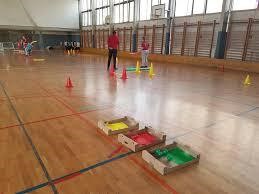 